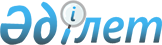 О внесении изменений в решение Жалагашского районного маслихата от 27 декабря 2019 года №51-5 “О бюджете сельского округа Аламесек на 2020-2022 годы”Решение Жалагашского районного маслихата Кызылординской области от 24 июня 2020 года № 59-5. Зарегистрировано Департаментом юстиции Кызылординской области 26 июня 2020 года № 7546
      В соответствии со статьей 109-1 Кодекса Республики Казахстан от 4 декабря 2008 года “Бюджетный кодекс Республики Казахстан” и пункта 2-7 статьи 6 Закона Республики Казахстан от 23 января 2001 года “О местном государственном управлении и самоуправлении в Республике Казахстан” Жалагашский районный маслихат РЕШИЛ:
      1. Внести в решение Жалагашского районного маслихата от 27 декабря 2019 года № 51-5 “О бюджете сельского округа Аламесек на 2020-2022 годы” (зарегистрировано в Реестре государственный регистрации нормативных правовых актов за номером 7135, опубликовано 14 января 2020 года в Эталонном контрольном банке нормативных правовых актов Республики Казахстан и в газете “Жалағаш жаршысы” 14 января 2020 года) следующие изменения:
      пункт 1 изложить в новой редакции:
      “1. Утвердить бюджет сельского округа Аламесек на 2020 – 2022 годы согласно приложениям 1, 2 и 3 к настоящему решению соответственно, в том числе на 2020 год в следующих объемах:
      1) доходы – 69 538 тысяч тенге, в том числе:
      налоговые поступления – 1335 тысяч тенге;
      неналоговые поступления – 80 тысяч тенге;
      поступления от продажи основного капитала – 0;
      поступления трансфертов – 68 123 тысяч тенге;
      2) затраты – 69 538 тысяч тенге;
      3) чистое бюджетное кредитование – 0;
      бюджетные кредиты – 0;
      погашение бюджетных кредитов – 0;
      4) сальдо по операциям с финансовыми активами – 0;
      приобретение финансовых активов – 0;
      поступления от продажи финансовых активов государства – 0;
      5) дефицит (профицит) бюджета – 0;
      6) финансирование дефицита (использование профицита) бюджета– 0;
      поступление займов – 0;
      погашение займов – 0;
      используемые остатки бюджетных средств – 0.”.
      Приложение 1 указанного решения изложить в новой редакции согласно приложению к настоящему решению.
      2. Настоящее решение вводится в действие с 1 января 2020 года и подлежит официальному опубликованию. Бюджет сельского округа Аламесек на 2020 год
					© 2012. РГП на ПХВ «Институт законодательства и правовой информации Республики Казахстан» Министерства юстиции Республики Казахстан
				
      Председатель 59 сессии

      Жалагашского районного

      маслихата

М. Кулболдиев

      Cекретарь Жалагашского

      районного маслихата

М. Еспанов
Приложение к решениюЖалагашского районного маслихатаот 24 июня 2020 года № 59-5Приложение 1 к решениюЖалагашского районного маслихатаот 27 декабря 2019 года № 51-5
Категория
Категория
Категория
Категория
Сумма, 

тысяч тенге
Класс
Класс
Класс
Сумма, 

тысяч тенге
Подкласс
Подкласс
Сумма, 

тысяч тенге
Наименование
Сумма, 

тысяч тенге
Доходы
69 538
1
Налоговые поступления
1335
01
Подоходный налог
16
2
Индивидуальный подоходный налог
16
04
Hалоги на собственность
1319
1
Hалоги на имущество
27
3
Земельный налог
115
4
Hалог на транспортные средства
1177
2
Неналоговые поступления
80
06
Прочие неналоговые поступления
80
1
Прочие неналоговые поступления
80
3
Поступления от продажи основного капитала
0
01
Продажа государственного имущества, закрепленного за государственными учреждениями
0
1
Продажа государственного имущества, закрепленного за государственными учреждениями
0
4
Поступления трансфертов
68 123
02
Трансферты из вышестоящих органов государственного управления
68123
3
Трансферты из районного (города областного значения) бюджета
68123
Функциональная группа
Функциональная группа
Функциональная группа
Функциональная группа
Сумма, 

тысяч тенге
Администратор бюджетных программ
Администратор бюджетных программ
Администратор бюджетных программ
Сумма, 

тысяч тенге
Программа
Программа
Сумма, 

тысяч тенге
Наименование
Сумма, 

тысяч тенге
Затраты
69 538
01
Государственные услуги общего характера
26 609
124
Аппарат акима города районного значения, села, поселка, сельского округа
26609
001
Услуги по обеспечению деятельности акима города районного значения, села, поселка, сельского округа
26209
022
Капитальные расходы государственного органа
400
06
Социальная помощь и социальное обеспечение
4 852
124
Аппарат акима города районного значения, села, поселка, сельского округа
4852
003
Оказание социальной помощи нуждающимся гражданам на дому
4852
07
Жилищно-коммунальное хозяйство
1 958
124
Аппарат акима города районного значения, села, поселка, сельского округа
1958
008
Освещение улиц населенных пунктов
503
009
Обеспечение санитарии населенных пунктов
441
011
Благоустройство и озеленение населенных пунктов
1014
08
Культура, спорт, туризм и информационное пространство
25 569
124
Аппарат акима города районного значения, села, поселка, сельского округа
25569
006
Поддержка культурно-досуговой работы на местном уровне
25569
13
Прочие
1 100
124
Аппарат акима города районного значения, села, поселка, сельского округа
1100
040
Реализация мероприятий для решения вопросов обустройства населенных пунктов в реализацию мер по содействию экономическому развитию регионов в рамках Программы развития регионов до 2025 года
1100
15
Трансферты
9450
124
Аппарат акима города районного значения, села, поселка, сельского округа
9450
051
Целевые текущие трансферты из нижестоящего бюджета на компенсацию потерь вышестоящего бюджета в связи с изменением законодательства
9450
Дефицит (профицит) бюджета
0
Финансирование дефицита (использование профицита) бюджета
0
8
Используемые остатки бюджетных средств
0
1
Свободные остатки бюджетных средств
0